ObsahNázov projektu	1Obsah	21	Úvod	51.1	Identifikácia a určenie	51.1.1	Zmenový list	51.1.2	Referencie na dokumenty	51.1.3	Skratky	51.1.4	Slovník pojmov	51.1.5	Zoznam obrázkov	51.1.6	Zoznam tabuliek	52	Manažérske zhrnutie	6Časť 1: Funkčná špecifikácia a detailný návrh riešenia	93	Zámer riešenia	93.1	Cieľ riešenia	93.2	Popis navrhovaného riešenia	93.3	Merateľné a výkonnostné ukazovatele (KPI)	93.4	Akceptačné kritériá	103.5	Katalóg požiadaviek	104	Popis postupu analýzy	125	Procesy podporované navhrovaným riešením	125.1	Procesná analýza pre časť systému XYZ	125.2	....	126	Biznis architektúra riešenia	127	Popis dátových entít	127.1	Diagram entít	137.2	Entita XYZ	138	Návrh riešenia dizajnu koncových služieb	138.1	Identifikácia vlastníka dizajnu koncových služieb (UX)	148.1.1	Pomenovanie vlastníka	148.1.2	Kontakt na vlastníka	148.2	Špecifikácia potrieb koncového používateľa	158.3	Návrh mapy stránky (príp. toky používateľov)	158.3.1	Návrh prototypov	169	Prípady použitia (Use case model)	179.1	Návrh vizuálov obrazoviek, podporených E2E procesom	179.1.1	Návrh menu a obrazoviek (popis)	179.2	Používateľské roly – aktéri	189.3	Všebecné prípady použitia	189.4	UC model časti/komponentu/modulu XYZ	189.5	....	189.6	Sekvenčné diagramy (model správania systému)	18Časť 2: Technická špecifikácia a detailný návrh riešenia	1910	APLIKAČNÁ ARCHITEKTÚRA	1910.1	KOMUNIKÁCIA MEDZI KOMPONENTAMI	1910.1.1	Komunikácia medzi UI a servisnou vrstvou	1910.1.2	Komunikácia medzi servisnou vrstvou a dátovou vrstvou	1910.1.3	Iné formu komunikácie v ráci riešenia	1910.2	KOMUNIKÁCIA MEDZI INTERNÝMI A EXTERNÝMI SYSTÉMAMI	1910.2.1	Zoznam a popis existujúcich integrácií	1910.2.2	Zoznam a popis navrhovaných integrácií	1911	FYZICKÁ ARCHITEKTÚRA	1911.1	CI/CD PROCESS	2011.2	KONTAJNERIZÁCIA A ORCHESTRÁCIA	2011.3	VYUŽITIE VLÁDNEHO CLOUDU (EZ)	2011.4	POPIS TESTOVACIEHO PROSTREDIA	2011.5	POPIS PRODUKČNÉHO PROSTREDIA	2012	SOFTVÉROVÉ LICENCIE	2013	ZÁLHOVANIE A OBNOVA RIEŠENIA	2013.1	POPIS RIEŠENIA PRE ZÁLOHOVANIE	2013.2	POPIS RIEŠENIA PRE OBNOVU	2014	ZABEZPEČENIE DOSTUPNOSTI	2014.1	POPIS RIEŠENIA NA DOSTUPNOSŤ SYSTÉMU IS	2015	BEZPEČNOSŤ, AUTORITY MANAŽMENT	2015.1	ZABEZPEČENIE KOMUNIKÁCIE A INTEGRITY	2115.2	RIADENIE PRÍSTUPU (AUDIT TRAILS – SLEDOVANIE LOGOVANIA DO SYSTÉMU)	2115.3	DEFINOVANIE POUŽÍVATEĽSKÝCH ROLÍ	2115.4	METODIKA MANAŽMENTU POUŽÍVATEĽOV	2116	KONVERZIE DÁT, MIGRÁCIA DÁT, DÁTOVÝ MODEL A NÁVRH RIEŠENIA	2116.1	POSTUP VYKONANIA MIGRÁCIE DÁT	2116.2	OVERENIE MIGRÁCIE DÁT	21Časť 3: Detailný návrh postupov a produktov pre fázy Testovanie a Nasadenie do produkcie.	2216.3	FÁZY PROJEKTU A ČASOVÝ HARMONOGRAM – KONSOLIDOVANÝ PREHĽAD	2216.3.1	Fáza - Analýzy a Dizajnu	2216.3.2	Fáza - Implementácie a Testovania	2216.3.3	Fáza - Nasadenia a Post-Implementačnej podpory – príprava a nasadenie do prevádzky	2216.3.4	Ukončenie projektu	2217	ZÁVISLOSTI A NÁVRH RIEŠENIA	2217.1	ZÁVISLOSTI (PROJEKTOVÉ/MEDZIPROJEKTOVÉ)	2217.2	ĎALŠIE (DOPLŇTE PODĽA POTREBY)	2218	DOKUMENTÁCIA	2219	OTVORENÉ OTÁZKY	2319.1	ĎALŠIE (DOPLŇTE PODĽA POTREBY)	2320	PRÍLOHY	23ÚvodIdentifikácia a určenieZmenový listReferencie na dokumentySkratkySlovník pojmovZoznam obrázkovObrázok 1: Ukážka označenia obrázka	5Zoznam tabuliekTabuľka 1: Ukážka tabuľky s hlavičkou	4Tabuľka 2: Ukážka tabuľky s hlavičkou II.	4Tabuľka 3: Ukážka tabuľky bez záhlavia	5Manažérske zhrnutieTento bod / kapitola bude obsahovať nasledujúce body:Manažétske zhrnutie – stručný hihlevel popis cieľov a riešeniaZhrnutie, čo do rozsahu diela patríZhrnutie, čo do rozsahu diela nepatríPodmienkou dodania a akceptácie diela je preukázateľnosť súladu s legislatívou a dodržaním princípov a štandardov pri realizácii diela – doporučujeme túto tabuľku (jej aktualizovanú verziu – ktorá je súčasťou „katalógu požiadaviek“) priložiť ako PRILOHU k DNR:... a povinnosti podľa Zmluvy o dielo s dodávateľom / zhotoviteľomČasť 1: Funkčná špecifikácia a detailný návrh riešeniaZámer riešeniaDo tejto časti vpíšte vecný, stručný a štruktúrovaný popis zámeru riešenia – zdetailizovaný z hľadiska:„biznisu/občana“ (pokiaľ ide o projekt, ktorý rieši „biznis/občana“ oblasť alebo požiadavky pochádzajú „z biznisu/od občana“ a sú súčasťou biznis procesov)konečných používateľov (prínosy pre občana, úradníka, …)použitých technológií (prínos oproti AS-IS stavu, info o zrýchlení procesov, info o znížení nákladov (investičných / prevádzkových – v pomere k výkonu a očakávaným výstupom dodávaného riešenia)Cieľ riešeniaDo tejto časti vpíšte vecný, stručný a štruktúrovaný popis cieľov riešenia, ktoré sa majú dosiahnuť riešením po nasadení do používania. Stručne popíšte zlepšenie, ktoré chcete realizovaných riešením dosiahnuť napr. skrátenie procesov z „X“ na „X“ (vyjadrené v jednotkách času)napr. zrýchlenie vybavenia služby a poskytnutia výstupu z „X“ na „X“ (vyjadrené v jednotkách času)detailnejšie KPI rozpíštePoznámka: doporučujeme, aby ste si VŠETKY TABUĽKOVÉ VSTUPY evidovali a spravovali v jednom centrálnom EXCELI – s cieľom minimalizovať budúcu prácnosť s aktualizáciou a udržiavaním obsahuPopis navrhovaného riešeniapopis čo bude predmetom riešeniapopis čo nebude predmetom riešeniaIdentifikácia vlastníka riešeniaIdentifikácia vlastníka procesu / procesovIdentifikácia vlastníka dátIdentifikácia koncového užívateľa dodávaného riešeniaIdentifikácia – kto za zákazníka – je zodpovedný za akceptáciu diela?očakávané kľúčové prínosy riešenia (previazané na Merateľné ukazovatele (KPI))spôsob nasadenia do používania(ďalšie)Poznámka: Môže sa prevziať TO-BE architektúru z Projektového zámeru / Projektového prístupu alebo prevziať sem Opis predmetu zákazky zo súťažných podkladov.Merateľné a výkonnostné ukazovatele (KPI)Poznámka: tu navrhujeme prevziať prioritne KPI v zmysle zadania projektu: zo „Súťažných podkladov“ (časť „opis predmetu zákazky“), zo štúdie uskutočniteľnosti(ŚU)/Projektového zámeru (PZ) a NFP.SAMOSTATNÁ PRILOHA k DNR: MERATEĽNÉ a VÝKONNOSTNÉ UKAZUOVATELETento bod / kapitola bude obsahovať tabuľku s požiadavkou na meranie kvality dodávaných výstupov projektu: Vlož tabuľku – Kvalitatívnych merateľný a výkonnostných ukazovateľov (KPI), za ktorých budú dodávané služby fungovať a za ktorých bude dodávané dielo aj akceptované  / preberanéPožiadavka zadávateľa (ukazovateľ času, rýchlosti, - nominálna hodnota) – napr. rýchlosť vybavenia požiadavky občana napr. čas vybavenia požiadavky 48 hodín (od zadania prvého vstupu od občana do systému/IS – až po dodanie rozhodnutia / požadovaného výstupu späť občanovi). Za splnenie ukazovateľa sa považuje len úspešné dodanie služby, ktoré nezakladá opätovne novú požiadavku občana)napr. úradnik musi zvládnuť vypracovat celé podanie do 3 minVýkonnostné ukazovatele (kritériá kvality) stanované na: Na úrovni biznis architektúry  (napr. za aký dlhý čas musí byť celé podanie realizované)Na úrovni aplikačnej architektúry (napr. aké sú odozvy IS)Na úrovni technickej  (napr. peaks pre request)Na dátovej úrovni (napr. kvalita a dostupnosť údajov) – z dôvodu, že niekedy budú dáta (nedostupné, nezintegrované, v zlej kvalite, napr. pri migrácii sa nezrealizuje čistenie dát – a prenesú sa pôvodné nekvalitné data, atď.)Na úrovni procesnej - prepojenie s optimalizaciou procesov - procesne mapy – rozsah EVS (je požadované dodržiavať koordinačný mechanizmus – je potrebné dodať procesy AS IS a TO BE)Pred akceptáciou diela sa vyžaduje preukázateľne zmeranie a vyhodnotenie naplnenia merateľných a výkonnostných ukazovateľovPoznámka: doporučujeme, aby ste si VŠETKY TABUĽKOVÉ VSTUPY evidovali a spravovali v jednom centrálnom EXCELI – s cieľom minimalizovať budúcu prácnosť s aktualizáciou a udržiavaním obsahuAkceptačné kritériáTento bod / kapitola bude obsahovať  spôsob akceptácie riešenia voči katalógu požiadaviek, podľa ktorého bude objednávateľ akceptovať dodanie diela zhotoviteľom.SAMOSTATNÁ PRILOHA k DNR: AKCEPTAČNÉ KRITÉRIÁKatalóg požiadaviekPoznámka: Tento bod / kapitola bude obsahovať katalóg požiadaviek XXX na riešenie. Môže byť prevzatý z obstarávania prípadne spresnený obsah (rozsah nemôže byť zmenený bez zmenového konania).SAMOSTATNÁ PRILOHA k DNR: KATALÓG POŽIADAVIEK (funkčné, nefunkčné, technické) V tomto dokumente (v jednotlivých kapitolách) detailnejšie popíšte návrhy riešení požiadaviek zákazníka - budúceho užívateľa riešenia.Všetky požiadavky zo ŠÚ / z Projektového zámeru / z Projekového prístupu - premapovať štruktúrovaným (napr. formou tabuliek) a dohľadateľným spôsobom do tejto DNR. Doporučujeme – využite VZOR – KATALÓG POŽIADAVIEK vytváraný v prípravnej a iniciačnej fáze – prípadne ho doplňte alebo aktualizujte.Katalóg požiadaviek môže byť prevzatý zo „Súťažných podkladov“ (časť „opis predmetu zákazky“) prípadne spresnený / zdetailizovaný obsah. Rozsah a obsah nemôže byť zmenený oproti schválenej Štúdii uskutočniteľnosti bez zmenového konania.Výstup potrebný aj pre Kapitolu Mapovanie požiadaviek na Štúdiu uskutočniteľnosti + v tabuľke prehľadne uviesť mapovanie požiadaviek aj na MetaIS.V požiadavkách a riešeniach agendy „dizajnu procesov“ je nevyhnutné vychádzať z metodiky a postupov PO EVS:Dizajn TOBE procesov musí byť v súlade s metodikou a postupom: https://www.minv.sk/?np-optimalizacia-procesov-vo-verejnej-sprave&subor=255448 V požiadavkách a riešeniach agendy pre časť „využívanie služieb vládneho cloudu“ doporučujeme zohľadniť:Návrh aplikačnej a infraštruktúrnej architektúry v plnej miere zohľadňuje skutočnosť, že sú poskytované len služby uvedené v katalógu služieb Vládneho cloudu.Zoznam požiadaviek na služby vládneho cloudu uvedené v “Prílohe: KATALÓG POŽIADAVIEK” sú v plnej miere kompatibilné s aktuálnou verziou katalógu služieb vypublikovanej na https://www.sk.cloud alebo na https://www.mirri.gov.sk/sekcie/informatizacia/egovernment/vladny-cloud/katalog-cloudovych-sluzieb/index.html Požiadavky na služby vládneho cloudu doporučujeme mať ešte pred vyhlásením VO a následným spustením procesu migrácie – odkomunikované / odsúhlasené s prevádzkovateľom vládneho cloudu (MVSR)V požiadavkách a riešeniach agendy pre časť „využitia referenčných údajov a napojenie na referenčné registre“ doporučujeme zohľadniť:Návrh aplikačnej a infraštruktúrnej architektúry v plnej miere zohľadňuje skutočnosť, že sú použité všetky údaje, ktoré sú aktuálne vyhlásené za referenčné a voči ktorým platí podľa zákona o e-Governmente povinnosť referencovania sa (viď. §52). Sú vypublikované tu https://metais.vicepremier.gov.sk/refregisters/list?page=1&count=20 K referenčným údajom sa viaže povinnosť orgánov verejnej moci (OVM) využívať a poskytovať pri elektronickej komunikácii (viď. §10 ods. 2 e-Gov zákona) tieto údaje prostredníctvom „Modulu procesnej integrácie a integrácie údajov (jeho časti IS CSRÚ)“.  Tento modul (viď. §10 ods. 11 e-Gov zákona) slúži o.i. na integráciu údajov, synchronizáciu údajov pri referencovaní a pri výmene údajov s referenčnými registrami a základnými číselníkmi.Povinnosti a postupy vzťahujúce sa k referenčným údajom sú detailne popísané v Metodickom usmernení ÚPVII zverejnenom na https://datalab.digital/referencne-udaje/ alebo https://datalab.digital/dokumenty/ V požiadavkách a riešeniach agendy UX dizajnu (front-end a back-end vizual) doporučujeme zohľadniť:Metodiku Jednotný dizajn manuál elektronických služieb verejnej správy (dostupným na https://www.mirri.gov.sk/sekcie/oddelenie-behavioralnych-inovacii/jednotny-dizajn-manual-elektornickych-sluzieb-verejnej-spravy/index.html Metodiku Tvorba používateľsky kvalitných digitálnych služieb verejnej správy: https://www.mirri.gov.sk/sekcie/oddelenie-behavioralnych-inovacii/index.html V požiadavkách a riešeniach agendy riadenia kvality a v plnení požiadaviek na dokumentačné výstupy projektu, doporučujeme zohľadniť:Vyhlášku 78/2020 Z.z. o štandardoch ITVSVyhlášku 85/2020 Z.z. k riadeniu projektovVyhlášku 179/2020 Z.z. k bezpečnosti ITVSMetodiku riadenia QAMPR (dostupná na https://www.mirri.gov.sk/sekcie/informatizacia/riadenie-kvality-qa/riadenie-kvality-qa/index.html), resp. metodika, ktorá ju nahradíV požiadavkách a riešeniach agendy „IT bezpečnosti a pravidiel vývoja a riadenie prostredí“, doporučujeme zohľadniť:Metodiku pre systematické zabezpečenie organizácií verejnej správy v oblasti informačnej bezpečnosti  (dostupná na https://www.csirt.gov.sk/doc/MetodikaZabezpeceniaIKT_v2.0.pdf, ďalej len „Metodika zabezpečenia“)V požiadavkách a riešeniach agendy „dátových štandardov“ -  rozhrania,  integrácie, importy a exporty, doporučujeme zohľadniť: (pozri Kapitola – Rozhrania, integrácie)Požiadavky na časť “Otvorených údajov“Poskytovanie údajovKonzumovanie údajovPožiadavka na časť “Referenčné údaje“ Poskytovanie údajovKonzumovanie údajovPožiadavka na používanie registrovaných jednotných referencovateľných identifikátorov „URI“ (centrálny model údajov verejnej správy)Požiadavky pre časť „Centrálne komponenty“ (centrálne bloky)Požiadavky pre časť „Spoločné moduly UPVS“Požiadavky pre časť „aplikačné služby na externú integráciu“Požiadavky pre časť „Napojenie na API Gateway“ (volanie backendových služieb výlučne cez API Gateway, jednotné pripojenie a interakcia prístupových miest, frontendov cez ISVS prevádzkovateľa NASES)zohľadniť Pravidlá publikovania elektronických služieb do multikanálového prostredia verejnej správy https://www.mirri.gov.sk/sekcie/strategicke-priority-nikvs/index.htmlPožiadavky na časť „Moje dáta“ Požiadavka na časť “Automatizovaný monitoring IS” – vyplyva zo Zákona o ITVS, §14, odsek 6Požiadavky na časť “Zoznam CI položiek (HW a SW) pre import do Servicedesku” (CMDB)Požiadavky na časť “Automatizované monitorovanie služieb”– povinný výstup každého projektu.Požiadavky na časť “Poskytovnie analytických údajov” Požiadavka – aby služby boli implementované tak, aby aj po nasadení do prevádzky fungovalo testovacie prostredie pre konzumentov a aby sa integráciu mohol konzument otestovať aj s eIDPopis postupu analýzyV tejto kapitole je potrebné rozpísať postup a spôsob aký bola realizovaná analýza na projekte, aké analytické produkty vznikali a kde v DNR sú následne zapracované alebo zohľadnené. Potrebné je popísať ako sa počas analýzy postupovalo, kto sa ich zúčastnil, ako prebiehala komunikácia, prípadne ako sa iterovalo k výsledku popísaného v DNR.Procesy podporované navhrovaným riešenímTento bod / kapitola obsahovať popis procesov, ktoré sú podporované (pokryté) navrhovaným riešením.Popis TOBE procesov a RACI (napr. vstupy z Projektu PO EVS alebo vstupy z vlastného dizajnu procesov)Kapacitné požiadavky (biznis proces)Kapacitné požiadavky na ISAk projekt nepokrýva EVS procesy, tak je potrebné popísať alebo sa odkázať na metodiku ktorou bola vykonaná procesná analýza.Nazačiatku je potrebné manažérsky popísať aké procesy v projekte vystupujú a či sú predmetom projektu EVS. Ak áno, tak postup v zmysle metodiky pre EVS. Ak nie(t.j. implementujú sa napríklad procesy, ktoré sú hlbšie ako EVS a teda sa na ne nedajú mapovať), tak musia byť v projekte zmapované a popísané.Rozdelenie procesov a ich povaha následne určuje do akých logických celkov ich treba rozpísať(rozkresliť).Popis procesov musí minimálne obsahovať:Identifikáciu základných procesov a ich interakcie.Popis základného procesu – v zmysle zvolenej metodiky: diagram, popis diagramu (popis jednotlivých aktivít), RACI tabuľka.Dizajn TOBE procesov musí byť v súlade s metodikou a postupom: https://www.minv.sk/?np-optimalizacia-procesov-vo-verejnej-sprave&subor=255448 Procesná analýza pre časť systému XYZJe na rozhodnutí pisateľa či procesy rozdelí do nejakých logických celkov/modulov/komponentov v zmysle predmetu projektu, alebo ich rozpracuje spoločne v jednej kapitole.....Biznis architektúra riešeniaKapitola bude obsahovať diagram biznis architektúry, jej popis a popis jednotlivých komponentov riešenia.Popis dátových entítPopis entít vystupujúcich v riešení. Bude vychádzať z procesnej analýzy a z biznis architektúry. Na tejto úrovni navrhujeme použiť Entity relationship diagram (ERD) a následne popis entít v tabuľkách. Zatiaľ netechnický pohľad – stále sme totiž na úrovni biznis analýzy a začiatku funkčnej analýzy. Takže na entity sa pozeráme z pohľadu ako ich vníma používateľ z pohľadu funkčnej analýzy a zatiaľ nedefinujeme technický pohľad na samotné uloženie dát v báze údajov (takže vo finálnom produkte môže byť entita uložená v DB v rovnakej jednej tabuľke, alebo môže byť vo viacerých tabuľkách prepojené cez korelačné identifikátory a štruktúra bude výrazne zložitejšia). Každá entita by mala minimálne obsahovať:Definíciu entityZoznam základných atribútov Názov atribútuDátový typČi je povinnýPopis – buď vysvetlenie čo atribút vyjadruje, ak to z názvu nie je zrejmé, prípadne popis validácie.Diagram entítObrázok diagramu alebo inej vizualizácie entít aj so zobrazenými vzťahmi medzi entitami.Entita XYZPopis entity – vysvetlenie čo reprezentuje a prípade vysvetlenie vzťahov s inými entitami. Prípadne ak je to potrebné tak doplnený o stavový diagram.Tabuľka atribútov entity Prípadne popis entity môže byť v prílohe, ak pisateľ ich bude generovať z nejakého modelovacieho nástroja a je to zbytočne prácne kopírovať do tela dokumentu.  Môže byť doplnený stavový diagram ak je to pre danú entitu z pohľadu riešenia na tejto úrovni vhodné popisovať.Návrh riešenia dizajnu koncových služiebTento bod / kapitola bude obsahovať špecifikáciu požiadaviek koncových používateľov a dizajn obrazoviek (vizuály) pre účely realizácie kvalitného koncového riešenia pre koncových používateľov (UX)Doporučenie:Pri napĺňaní podklapitol je potrebné dodržať nasledovné usmernenia na UX dizajn (front-end a back-end vizual):Metodiku Jednotný dizajn manuál elektronických služieb verejnej správy (dostupným na https://www.mirri.gov.sk/sekcie/oddelenie-behavioralnych-inovacii/jednotny-dizajn-manual-elektornickych-sluzieb-verejnej-spravy/index.html Metodiku Tvorba používateľsky kvalitných digitálnych služieb verejnej správy: https://www.mirri.gov.sk/sekcie/oddelenie-behavioralnych-inovacii/index.htmlBRISK - https://lepsiesluzby.digitalVýstupy podkapitol vzniknú pred fázou projektu „Implementácia a Testovanie“.  Workflow realizácie projektov z pohľadu koncového používateľa (UX) popisuje obsah Metodiky pre návrh používateľsky kvalitných elektronických služieb verejnej správy.Príklad: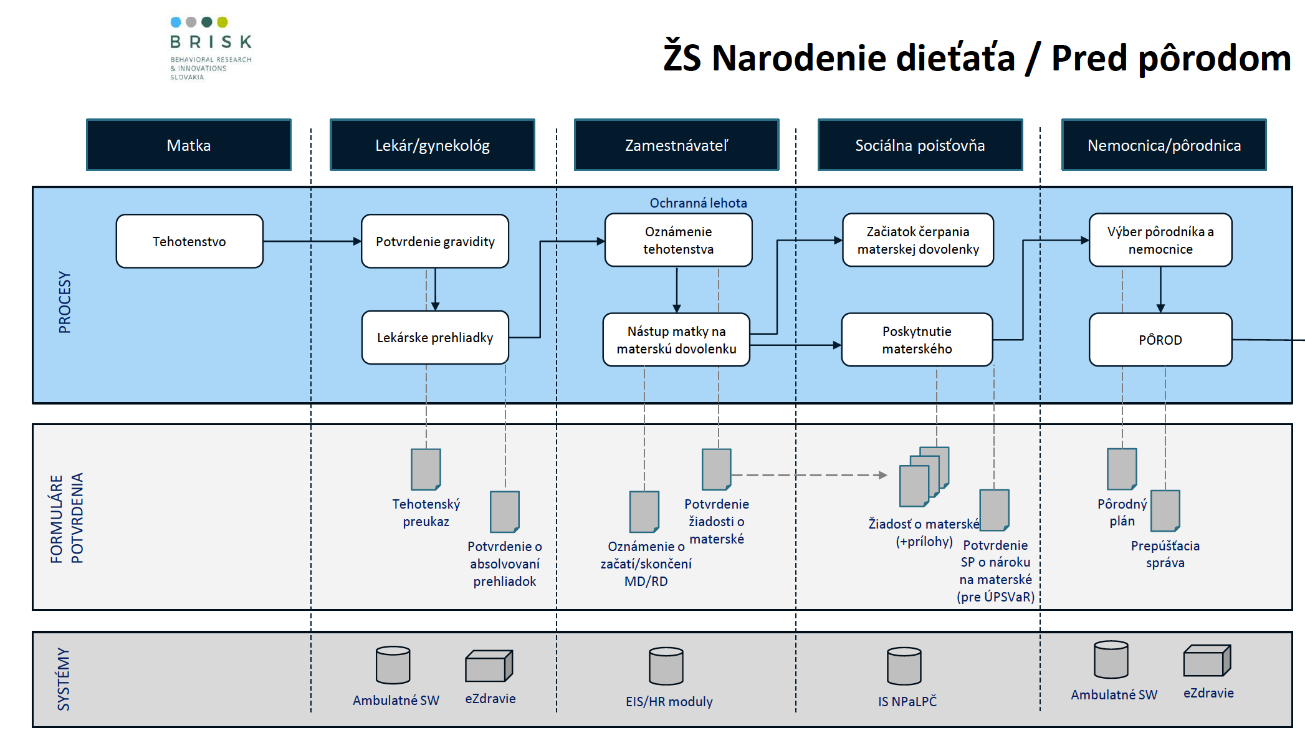 Identifikácia vlastníka dizajnu koncových služieb (UX)V tejto časti identifikujte vlastníka zodpovedného za špecifikáciu požiadaviek koncových používateľov.
Vlastník zobrazenia koncového riešenia pre koncových používateľov (UX) je osoba (v niektorých prípadoch, kde to nie je možné priradiť jednej osobne môže byť pridelené len zodpovedné oddelenie organizácie/úradu – so zodpovedným vedúcim) zodpovedná za dodržanie princípov používateľsky kvalitných elektronických služieb a definíciu a dodanie výstupov.Pomenovanie vlastníkapríklad: meno konkrétnej osoby a pracovné zaradenie (vložte štruktúrovanú tabuľku)Kontakt na vlastníkapríklad: mailov, telefón (vložte štruktúrovanú tabuľku)Špecifikácia potrieb koncového používateľaVstupy do tejto kapitoly sú popísané v Projektovom zámere – ktorý sa vytvára v Iniciačnej a Prípravnej fáze.Špecifikácia požiadaviek koncových používateľov musí byť výsledkom zákazníckeho výskumu. Výstup zákazníckeho výskumu je definovaný aj podľa Metodiky pre návrh používateľsky kvalitných digitálnych služieb, ktorý identifikuje a sprioritizuje potreby používateľov a má byť realizovaný vo fáze „Analýza a dizajn“).Výstup - špecifikácia potrieb používateľa je definovaný v Metodike pre návrh používateľsky kvalitných digitálnych služieb. Doporučenie - príklad:  Špecifikácia používateľských potrieb (návrh tabuľky pre zber a popis požiadaviek):Tabuľka X.: Príklad zobrazenia používateľských potriebVysvetlenie k Tabuľke X. (bunky v tabuľke zľava doprava):Popis potreby používateľa: je zápis konkrétnej potreby používateľa v prvej osobe, ktorý nepopisuje riešenie.Referencia na výskum, z ktorej potreba plynie: popisuje konkrétne rozhovory s respondentami, kde bola požiadavka vyslovená.Návrh riešenia potreby: je jedno z možných riešení, ktoré bolo kvantitatívne validované.Kvantita: výstup z dotazníka, kde používatelia hodnotili návrh riešenia potreby na škále od 1 po 10, kde 1 je “Nie je to pre mňa dôležité” a 10 je “Je to pre mňa veľmi dôležité.”Dopad na zákaznícku skúsenosť: je určená kombináciou kvalitatívnych a kvantitatívnych informácii z výskumu a je určená na stupnici MoSCoW.Technická náročnosť je vstupom od technického riešiteľa.Biznis prínos je vstupom od biznis zadávateľa.Priorita je výsledná dôležitosť implementácie tohto riešenia po zvážení stĺpcov Dopad na zákaznícku skúsenosť, Technická náročnosť a Biznis prínos.Návrh mapy stránky (príp. toky používateľov)Výstup pre Návrh mapy stránky je podľa Metodiky pre návrh používateľsky kvalitných digitálnych služieb.Mapa stránky (“sitemap”) alebo používateľský tok (“user flow”) môžu byť využité spolu alebo samostatne. Mapa stránky sa používa na popis stromových štruktúr aplikácii alebo webových sídiel. “User flow” (cesty zákazníka) opisuje lineárnu štruktúru aplikácie alebo webového sídla.Doporučenie - Príklad zobrazenia mapy stránky: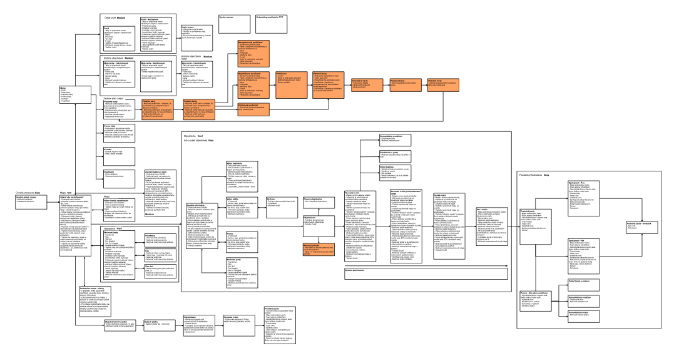 Obrázok X: Mapa stránky/Používateľský tok (ilustratívny príklad)Návrh prototypovPrototyp je skupina skíc používateľského rozhrania (wireframov) vo forme obrázkov, ktoré sú navzájom poprepájané tak, aby používateľom pripomínali skutočné používateľské rozhranie. Wireframy sú pritom pripravené takým spôsobom, aby zohľadňovali pravidlá definované v Metodike Jednotný dizajn manuál  elektronických služieb. Platí pravidlo, že prototyp sa dá jednoducho testovať s používateľmi.Príklad obrazovky vybranej zo skupiny skíc/prototypu: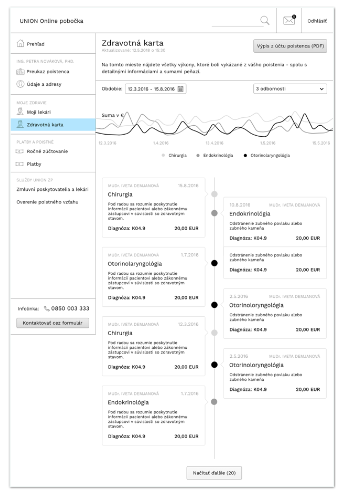 Obrázok X - Obrazovky je potrebné zakresliť do kontextu definovaných scenárov.Ak je to možné využívať prototypy vo viacerých úrovniach detailu: Low-fidelity – wireframesHigh-fidelity – návrh obrazoviek pre programátoraPrípady použitia (Use case model)V rámci kapitoly je potrebné minimálne popísať (ideálne v samostatných podkapitolách):Zoznam Aktérov – zoznam identifikovaných aktérov a ich popis.Základné správanie systému – tu bude popis všeobecných funkcionalít, ktoré sa následne budú v systéme opakovať. T.j. popis základných častí systému – menu (nie položky, ale rozloženie a spôsob práce s ním), zoznamy (listy, tabuľky) ich správanie (označovanie položiek, paging, triedenie ....) rozloženie obrazoviek z pohľadu ovládania, ...Kapitoly pre jednotlivé moduly riešenia – založené na biznis architektúre. Tie už obsahujú konkrétne rozloženie, správanie a vizualizáciu pre problematiku riešenia ako takého.Popis prípadu použitia (UC): v zásade spôsob popisu (či už to bude len text, alebo nejaká tabuľka s primárnym postupom a alternatívami) je ponechaný na tvorcovi DNR. Popis UC však musí minimálne obsahovať (nedefinovali by sme na to presné podkapitoly, je na pisateľovi akú formu zvolí):Katalóg UC – nemusí byť jeden, ale pokojne pre jednotlivé moduly samostatne. Každý UC by mal mať unikátny identifikátor.Popis UC – forma je na pisateľovi. Obsahovať postup krokov s tým, že musí byť jasné ktorý aktér, ktorý krok realizuje a popis všetkých relevantných alternatív k primárnemu postupu (v našom prípade sa primárny postup rovná pozitívnemu postupu).Návrh obrazoviek – minimálne vo forme wireframov alebo iných prototypov.Návrh vizuálov obrazoviek, podporených E2E procesomNávrh vizuálov obrazoviek musí byť realizovaný podľa Metodiky Jednotný dizajn manuál elektronických služieb verejnej správy - dostupná na https://www.mirri.gov.sk/sekcie/oddelenie-behavioralnych-inovacii/jednotny-dizajn-manual-elektornickych-sluzieb-verejnej-spravy/index.htmlDoporučená forma výstupu – Príloha X k DNR/DFŠ – Návrh vizuálov obrazoviekObrázok 1: hlavná stránkaObrázok 2: podstránka 1Obrázok 3: podstránka 2Obrázok 4: podstránka 3Obrázok 5: ...Návrh menu a obrazoviek (popis)Tento bod / kapitola bude obsahovať:Návrh menu a textové popisy používateľských obrazoviek, ktoré budú predmetom a implementácie v projekte. Napr. môže ísť o nasledujúce:Používateľské roly – aktériVšebecné prípady použitiaUC model časti/komponentu/modulu XYZ....Sekvenčné diagramy (model správania systému)Kapitola má obsahovať popis správania systému pre časti, ktoré nie je možné/vhodné popisovať formou UC. Ide hlavne o prípady integračné, alebo na základe udalostí vykonávané systémom bez interakcie s používateľom.Časť 2: Technická špecifikácia a detailný návrh riešeniaAPLIKAČNÁ ARCHITEKTÚRAKapitola má obsahovať diagram aplikačnej architektúry navrhovaného riešenia a jeho popisom.KOMUNIKÁCIA MEDZI KOMPONENTAMIKapitola má obsahovať diagram základného princípu komunikácie medzi komponentimi navrhvaného riešenia.Komunikácia medzi UI a servisnou vrstvouKapitola má obsahovať diagram princípu komunikácie medzi prezentačnou vrstvou riešenia a servisnou/aplikačnou vrstvou riešenia.Komunikácia medzi servisnou vrstvou a dátovou vrstvouKapitola má obsahovať diagram princípu komunikácie medzi servisnou vrstvou riešenia a jeho dátovou vrstvou.Iné formu komunikácie v ráci riešeniaAk existuje ešte iná forma/spôsob komunikácie medzi internými komponentami/modulmi/časťami/vrstvami, tak je potrebné toto uviesť v samostatných kapitolch minimálne na úrovni diagramu.KOMUNIKÁCIA MEDZI INTERNÝMI A EXTERNÝMI SYSTÉMAMIKapitola má obsahovať diagram komunikácie navrhovaného riešenia a externým prostredím.Zoznam a popis existujúcich integráciíZoznam a popis navrhovaných integráciíFYZICKÁ ARCHITEKTÚRAKapitola má obsahovať diagram fyzickej architekltúry riešenia a jej popis.V ďalších podkapitolách je potrebné popísať akým spôsobom budú jentolivé problematiky pokryté riešením. V prípade, že nebola vznesená na projekt požiadavka riešenia danej oblasti, alebo je to z povahy projektu nerelizovateľné, tak je potrebné kapitolu ponechať a uviesť dôvod nerealizovania danej oblasti.CI/CD PROCESSKONTAJNERIZÁCIA A ORCHESTRÁCIAVYUŽITIE VLÁDNEHO CLOUDU (EZ)POPIS TESTOVACIEHO PROSTREDIAPOPIS PRODUKČNÉHO PROSTREDIASOFTVÉROVÉ LICENCIEAk bolo pri realizácii a dodaní diela sa vyžadované použitie eupl licencie, tak je potrebné popísť aké. Prípadne ak v návrhu riešenia sú využité licencie (je jedno aký druh licencií), tak je potrebné formou zoznamu ich špecifikovať.Všetky licencie vzťahujúce sa na dielo zaevidovať do PRILOHY: ZOZNAM LICENCII (dokument M-02 podľa Vyhlášky 85/2020 Zz)Povinnosť použitia eupl licencií: https://joinup.ec.europa.eu/sites/default/files/inline-files/EUPL%201_1%20Guidelines%20SK%20Joinup.pdfDôležité legislatívne odkazy a usmernenia k agende - zdrojové kódy::Centrálny repozitár zdrojových kódov: https://www.zakonypreludi.sk/zz/2020-78/znenie-20200501#p31Overenie zdrojového kódu s cieľom jeho prepoužitia: https://www.zakonypreludi.sk/zz/2020-85/znenie-20200501#p7-3-c Spôsoby zverejňovania zdrojového kódu: https://www.zakonypreludi.sk/zz/2020-85/znenie-20200501#p8-9 Repozitár zdrojových kódov: https://datalab.community/repozitar/?no_frame=1ZÁLHOVANIE A OBNOVA RIEŠENIAPOPIS RIEŠENIA PRE ZÁLOHOVANIEKapitola má obsahovať popis pre spôsob riešenia zálohovania navrhovaného riešenia. Ak sú jendotlivé časti zálohované roôznymi spôsobmi, tak je to potrebné samostatne popísať a namapovať na fyzickú architektúru.POPIS RIEŠENIA PRE OBNOVU  Pre popísané časti zálohavnia je potrebné 1:1 popísať spôsob obnovy riešenia zo zálohy.ZABEZPEČENIE DOSTUPNOSTIKapitola má obsahovať návrh riešenia pre pokrytie požiadaviek na zabezečenie dostupnosti riešenia. POPIS RIEŠENIA NA DOSTUPNOSŤ SYSTÉMU ISUviesť zoznam požiadaviek na dostupnosť riešenia z katalógu požiadaviek (Príloha DNR) a uviesť ich spôsob pokrytia.BEZPEČNOSŤ, AUTORITY MANAŽMENTZABEZPEČENIE KOMUNIKÁCIE A INTEGRITYRIADENIE PRÍSTUPU (AUDIT TRAILS – SLEDOVANIE LOGOVANIA DO SYSTÉMU)DEFINOVANIE POUŽÍVATEĽSKÝCH ROLÍMETODIKA MANAŽMENTU POUŽÍVATEĽOVKONVERZIE DÁT, MIGRÁCIA DÁT, DÁTOVÝ MODEL A NÁVRH RIEŠENIAPOSTUP VYKONANIA MIGRÁCIE DÁTOVERENIE MIGRÁCIE DÁTČasť 3: Detailný návrh postupov a produktov pre fázy Testovanie a Nasadenie do produkcie.FÁZY PROJEKTU A ČASOVÝ HARMONOGRAM – KONSOLIDOVANÝ PREHĽADFáza - Analýzy a DizajnuFáza - Implementácie a TestovaniaFáza - Nasadenia a Post-Implementačnej podpory – príprava a nasadenie do prevádzkyUkončenie projektuZÁVISLOSTI A NÁVRH RIEŠENIATento bod / kapitola bude obsahovať stručný popis projektových / medziprojektových závislostí – môžete využiť dokument „Register rizík / Register závislostí“SAMOSTATNÁ PRILOHA k DNR: ZOZNAM RIZÍK a ZÁVISLOSTÍZÁVISLOSTI (PROJEKTOVÉ/MEDZIPROJEKTOVÉ)ĎALŠIE (DOPLŇTE PODĽA POTREBY)DOKUMENTÁCIATento bod / kapitola bude obsahovať najmä popis dodávanej dokumentácie IS/ICT – minimálny rozsah je stanovený legislatívou – vyhláškou 85/2020 Zz – Príloha 1:Dokumenty (príručky) môžu tvoriť samostatné prílohy.OTVORENÉ OTÁZKYTento bod / kapitola bude zoznam otvorených otázok, ktoré bude potrebné uzatvoriť najneskôr pri začatí etapy Realizácia.ĎALŠIE (DOPLŇTE PODĽA POTREBY)PRÍLOHYUviesť zoznam Príloh DNR. Minimálne musí obsahovať Prílohu pre Katalóg požiadaviek. Ostatné príslohy je potrebné uviesť ak sú relevatné z pohľadu predmetu projektu a v texte DNR sa na ne odkazuje.Príklady ďaších príloh:Detailná špecifikácia hardvéru (ak je súčasťou dodávky aplikácie)Zoznam a detailná špecifikácia prerekvizít pre inštaláciu vývojového, testovacieho, produkčného prostredia a cloud)Schémy zapojeníPopisy montáže dodávaného hardvéru a zariadení (ak sú súčasťou dodávky aplikácie)Ďalšie (doplňte podľa potreby)Detailný návrh riešenia (DNR)Časť 1: Detailný návrh riešenia pre Funkčné a Nefunkčné požiadavky.Časť 2: Detailný návrh riešenia pre Technické požiadavky.Časť 3: Detailný návrh postupov a produktov pre fázy Testovanie a Nasadenie do produkcie.
Názov projektuDetailný návrh riešenia (DNR)Časť 1: Detailný návrh riešenia pre Funkčné a Nefunkčné požiadavky.Časť 2: Detailný návrh riešenia pre Technické požiadavky.Časť 3: Detailný návrh postupov a produktov pre fázy Testovanie a Nasadenie do produkcie.
Názov projektuVerzia dokumentu:DDMMYYY a verziaProjektový manažér - objednávateľa:XY (meno a priezvisko PM)Projektový manažér - dodávateľa:XY (skratka názvu dodávateľa)Predseda Riadiaceho výboru projektu:XY (meno a priezvisko predsedu RV)VerziaDátumAutorDôvod zmenyKapitola, Bod0.1Doplň dátumXYIdentikáciaNázov dokumentuSkratkaVysvetleniePojemVysvetleniePRIRUČKY OPIIZámer národného projektu - vzorPríručka žiadateľa OPIIPríručka pre prijímateľa OPII (vrátane jej príloh)Príručka k oprávnenosti výdavkov OPII (vrátane jej príloh)Manuál pre informovanie a komunikáciu (vrátane jej príloh)Dizajn manuál OPII (vrátane jej príloh)Zmluva o pokytnutí NFPPríručka k tvorbe analýz výdavkov a príjmov (CBA)Príručka pre realizáciu VO v rámci OPII pre zákazky zadávané od 18.04.2016 (vrátane jej príloh)ŠTANDARDY pre eGOVERNMENTZákon č. 95/2019 Z.z. o ITVS Zákon č. 305/2013 Z.z. o eGovernmente a o elektronickej podobe výkonu pôsobnosti orgánov verejnej mociZákon č. 177/2018 Z.z. proti byrokracii a o niektorých opatreniach na znižovanie administratívnej záťaže využívaním ISVSZákon č. 18/2018 Z.z. o ochrane osobných údajovVyhláška č. 85/2020 Z.z. o riadení IT projektovVyhláška č. 78/2020 Z.z. o štandardoch pre ITVSVyhláška č. 438/2019 Z.z. o výkone ustanovení zákona o e-Governmente (eDesk modul)Vyhláška č. 331/2018 Z.z. o zaručenej konverziiVyhláška č. 29/2017 Z.z. o alternatívnom autentifikátoreVyhláška č. 85/2018 Z.z. o spôsobe vyhotovenia listinného rovnopisu elektronického úradného dokumentuVyhláška č. 25/2014 Z.z. o IOMMetodické usmernenie nariadeniu (GDPR) k spracúvaniu osobných údajov (prostredníctvom web stránok) v súlade s požiadavkami Nariadenia Rady EÚ č. 2016/679 z 27. apríla 2016 o ochrane fyzických osôb pri spracúvaní osobných údajov a o voľnom pohybe takýchto údajovŠtandardné zmluvné doložky pre sprostredkovateľov (UOOU)ŠTANDARDY pre KYBERNETICKÚ a INFORMAČNÚ BEZPEČNOSŤZákon č. 69/2018 Z.z. o Kybernetickej bezpečnosti Zákon č. 45/2011 Z.z. o Kritickej infraštruktúreZákon č. 351/2011 Z.z. o elektronických komunikáciách (ochrana súkromia a osobných údajov, ochrana sietí a zariadení)Zákon č. 272/2016 Z.z. o dôveryhodných službách (elektronický podpis) a o dôveryhodných službách pre elektronické transakcie na vnútornom trhum (EiDAS)Trestný zákon č. 300/2005 Z.z. (trestné činy páchané pomocou elektronických prostriedkov a v elektronickom prostredí)Vyhláška č. 179/2020 Z.z. k spôsobom kategorizácie a obsahu bezpečnostných opatrení ITVSMetodika pre Systematické zabezpečenie organizácií verejnej správy v oblasti informačnej bezpečnosti (CSIRT)Smernica č. 7/2019 o riešení Bezpečnostných incidentov Vládnou jednotkou CSIRTVyhláška NBU č. 166/2018 Z.z., o podrobnostiach o technickom, technologickom a personálnom vybavení jednotky pre riešenie kybernetických bezpečnostných incidentov Vyhláška NBU č. 164/2018 Z.z., ktorou sa určujú identifikačné kritériá prevádzkovanej služby (kritériá základnej služby)Vyhláška NBU č. 362/2018 Z.z., ktorou sa ustanovuje obsah bezpečnostných opatrení, obsah a štruktúra bezpečnostnej dokumentácie a rozsah všeobecných bezpečnostných opatrení Vyhláška NBU č. 436/2019 Z.z., o audite kybernetickej bezpečnosti a znalostnom štandarde audítoraŠTANDARDY pre VLÁDNY CLOUDKatalóg služieb a požiadavky na realizáciu služieb Vládneho ClouduMetodické usmernenie pre proces zaradenia cloudovej služby do katalógu č. 4542/2019/oSAEG-1Usmernenie na aktualizáciu plánu migrácie IKT rezortu do dátového centra štátuŠTANDARDY pre RIADENIE PROJEKTU a PROGRAMUMetodický pokyn k spracovaniu:
_Štúdie uskutočniteľnost (ŠÚ)
_Finančnej analýzy projektu
_Analýzy nákladov a prínosov projektu (CBA)
_Finančnej analýzy žiadateľa o NFP
_Celkových nákladov na vlastníctvo v programovom období 2014 – 2020 Metodický pokyn UPVII č. 3425/2019/oPK-1 na rozpočtovanie nákupu IT v rámci medzirezortného programu 0EK Informačné technológie financované zo štátneho rozpočtuMetodické usmernenie o postupe pri príprave investícií a koncesií podliehajúcich hodnoteniu MFSRRámec na hodnotenie verejných investičných projektov v SRPouživatelská priručka MetaIS Použivatelská príručka MetaIS ConfluenceInformatizácia 2.0 - revízia výdavkovŠTANDARDY pre RIADENIE ARCHITEKTÚRYPoužívateľská príručka MetaIS č. 3642/2018/oSAEG-1Metodický pokyn ÚPVII č. 514/2017-313 z 10.1.2017 na aktualizáciu obsahu centrálneho metainformačného systému verejnej správy povinnými osobami v znení neskorších predpisovMetodické usmernenie č. 5651/2019/oSAEG-1 z 20.09.2019 na odpočet plnenia NKIVS orgánmi riadeniaPravidlá publikovania elektronických služieb do multikanálového prostredia verejnej správy (Číslo: 3204/2018/oAeG-1)ŠTANDARDY pre KVALITU ÚDAJOVZákon č. 305/2013 Z.z. o eGovernmente (§52) - povinnosť referencovania sa a využívať referenčné údaje.Zákon č. 305/2013 Z.z. o eGovernmente (§10) - povinnosť využívať „Modul procesnej integrácie a integrácie údajov (jeho časti IS CSRÚ)“ a realizovať integráciu údajov, synchronizáciu údajov pri referencovaní a pri výmene údajov s referenčnými registrami a základnými číselníkmi.Metodické umernenie o postupe zaraďovania referenčných údajov do zoznamu referenčných údajov vo väzbe na referenčné registre  (č. 3639/2019/oDK-1)Metodické usmernenie č. 1/2019 k zálohovaniu údajov v databázach domén, registrátorov a kontaktov súvisiacich so správou domén najvyššej úrovnePostup pripojenia OVM v roli konzumenta údajov do IS CSRÚŠTANDARDY pre DIZAJN a OPTIMALIZACIU PROCESOV a ŽIVOTNÝCH SITUÁCIIMetodika Používateľské princípy pre návrh a rozvoj elektronických služieb verejnej správyMetodika optimalizácie procesov verejnej správy (najmä postupovať podľa bodu 3.5 b) pri vytváraní Procesnej analýzy) a v súlade s Metodikou optimalizácie procesov – konvenciami modelovania (aktualizovať diagramy životných situácií a karty životných situácií vedených na MVSR, ak Dielo ovplyvní výkon procesov životnej situácie)Metodika merania výkonnosti procesov prostredníctvom KPI (dodať funkcionalitu exportu dát z Diela a meriania výkonnosti procesov)Metodika merania nákladovosti TB-ABCMetodika identifikácie, vizualizácie a referencovania údajov pri dátovom modelovaní vo verejnej správeŠTANDARDY pre UXMetodika Jednotný dizajn manuál elektronických služieb verejnej správyMetodické usmernenie UVSR č. 002089/2018/oLŠISVS-7 zo dňa 11.05.2018Metodické usmernenie pre tvorbu používateľsky kvalitných elektronických služieb verejnej správy (Číslo spisu v DKS: 004307/2019/oBI)ŠTANDARDY RIADENIA KVALITYMetodika riadenia QAMPR Riadenie kvality podľa Smernice STN EN ISO 9001: 2016ŠTANDARDY pre LICENCIEUznesenia vlády č. 286/2019 o povinnosti prednostne pristupovať k platným a účinným centrálnym IKT zmluvámMetodický pokyn k zabezpečeniu centrálneho nákupu produktov a služieb spoločnosti ORACLE v rámci Centrálnej rámcovej dohody na poskytovanie licencií a produktov ORACLE a služieb s nimi súvisiacichŠTANDARDY OBSTARAVANIAZákon č.343/2015 Z.z. o verejnom obstarávaníKoncepcia nákupu IT vo verejnej správe (v kontexte rokovania o licencnych pravach k zdrojovemu kodu)OSTATNÉ ŠTANDARDYZákon č. 211/2000 Z.z. o slobodnom prístupe k informáciám Zákon č. 315/2016 Z.z. o registri partnerov verejného sektoraNázovTypNull/Not nullDefaultPopisPopis potreby používateľa Referencia na výskum, z ktorej potreba plynieNávrh riešenia potrebyKvantitaDopad na zákaznícku skúsenosťTechnická náročnosťBiznis prínosPriorita1.Ako podnikateľ potrebujem rýchlo overiť, či je môj obchodný partner schopný platby mojich faktúr.Cieľová skupina: podnikatelia

Respond. č.: 1, 4, 6, 8Zobrazujeme finančný report vyhľadaného subjektu.8,2Should havestrednánízkystredná2 ......................3 ......................ID obrazovky-Identifikátor obrazovkyNázov-názov obrazovkyVýznam-význam a účel obrazovkyTyp-typ obrazovky (Z-zoznam, D-detail, F-filter,...) Tabuľka-názov hlavnej databázovej tabuľky, s ktorej údajmi obrazovka pracujeFilter-Položky filtra pre vyhľadanie záznamovNázov-názov (label) poľaPopis-popis (objaví sa v nápovede k  poľu)Typ-dátový typ  (číslo, text, dátum, checkbox, combobox,...)Význam-význam alebo odkaz na databázový atribútDátové polia-dátové polia, ktoré sú umiestnené na obrazovkeNázov-názov (label) dátového poľaPopis-popis (objaví sa v nápovede k dátovému poľu)Typ-dátový typ  (číslo, text, dátum, checkbox, combobox,...)E (editovateľnosť)-editovateľnosť používateľom (A – editovateľné/N – needitovateľné)P (povinnosť)-povinné – používateľ musí vyplniť (A – povinné/N – nepovinné)Význam-význam alebo odkaz na databázový atribútTlačidlá-tlačidlá, ktoré sú umiestnené na obrazovkeNázov-názov tlačidlaFunkcia-odkaz na funkciu vo funkčnom modeli popisujúcu správanie tlačidlaVýznam-význam alebo popis správaniaTriedenie-spôsob prednastaveného triedenia záznamov v prípade obrazovky typu Z (zoznam)Správanie-všeobecný popis špecifického správania sa obrazovky ako takej alebo jej jednotlivých prvkov alebo odkaz na funkciu.DokumentBude vytvorené v rámci projektu? [Áno/Nie]Aplikačná príručkaInštalačná príručkaKonfiguračná príručkaIntegračná príručkaPoužívateľská príručkaPrevádzkový popisBezpečnostný projekt (podľa metodiky zabezpečenia)Popis produktu a celého riešenia z pohľadu nasadenia do produkčného prostrediaPokyny pre inštaláciu (úvodnú aj opakovanú)Pokyny pre prevádzku a administráciuPokyny pre servis a údržbuPokyny pre používaniePokyny pre diagnostiku (konfiguračná príručka)Pokyny pre obnovu v prípade výpadku alebo havárie (disaster recovery plan / havarijný plán)Ďalšie (doplňte podľa potreby, napr. Príručka pre školenie)